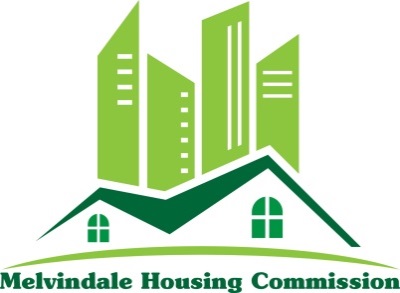 2018 Regular Meeting DatesMelvindale Housing Commission3501 Oakwood Blvd., Melvindale, MI 48122January 22, 20183:00 p.m.July 16, 20183:00 p.m.February 26, 20183:00 p.m.August 20, 20183:00 p.m.March 19, 20183:00 p.m.September 17, 20183:00 p.m.April 16, 20183:00 p.m.October 15, 20183:00 p.m.May 21, 20183:00 p.m.November 19, 2018 3:00 p.m.June 18, 20183:00 p.m.December 17, 20183:00 p.m.